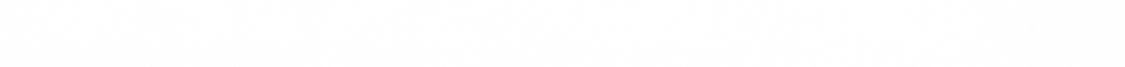 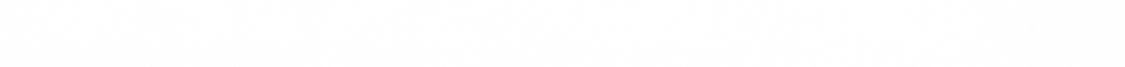 SundayMondayTuesdayWednesdayThursdayFridaySaturday1234567Eboard Mtg8First meeting of semester9101112131415MLK DayEboad Mtg16171819202122Info Night2324252627Movie morning2829Initiation3031January2017Notes:-Y’OPA Fundraiser?-Need social/ fundraiser, later in month (20/27)